Урок контроля знаний по теме «Механическое движение»в 7-ом классеРожковой С.Р., учителя физики МБОУ СОШ № 19 г. КовроваПрочитайте текст и ответьте на вопросы.СКОРОСТЬ.Диапазон скоростей, известных человеку, очень велик. Об этом свидетельствует диаграмма, приведенная на рисунке. За единицу скорости взят 1 м/с. Наименьшая из скоростей, показанных на шкале, 10 -11 м/с — скорость геологических изменений на поверхности Земли. Наибольшая из известных человеку скоростей 3 108 м/с — скорость света в вакууме. Движение материальных тел и сигналов со скоростями, большими скорости света, запрещено теорией относительности Эйнштейна. Рассмотрим более подробно интервал шкалы скоростей, характеризующих процессы, протекающие в человеческом организме. Нижний его предел 10 -8 м/с соответствует скорости роста ногтей и волос. Скорости движения крови в капилляре и пищи в кишечнике(10 -4 м/с и 10 -2 м/с соответственно) располагаются примерно посредине этого интервала. Ощущает ли человек на себе действие скорости? Еще К.Э.Циолковский пришел к выводу что сама по себе скорость, как бы велика она ни была, при равномерном движении не должна вызывать какого-либо неблагоприятного влияния на организм, тем более, что сам человек не способен оценить скорость аппарата, который перемещает его в пространстве, если это движение равномерное прямолинейное. (И действительно, опыт показывает, что все физические процессы, протекающие внутри организма человека, точно так же, как все физические процессы протекающие вне его, но внутри движущегося аппарата, будут протекать так, как если бы аппарат покоился.) По этому поводу К.Э.Циолковский писал: «Мы тысячи лет неслись по пространству в бесконечном экипаже со скоростью 27 верст в секунду, а может быть, и больше, без толчков и шума, но до Галилея и Коперника не замечали движения, потому что у нас не болела спина». Понятно, что под движением со скоростью 27 верст в секунду К.Э.Циолковский имел в виду скорость движения Земли по орбите вокруг Солнца, равную 30 км/с. Еще большую скорость (250 км/с) имеет Солнце, движущееся вокруг центра нашей Галактики.Ответьте на вопросы:Часть 1.  Что	называется скоростью равномерно движущегося тела?а)величина равная отношению перемещения ко времени, за которое это перемещение было совершено;б) величина равная отношению пути ко времени, за которое этот путь был пройден;в) скорость тела в данный момент времени.   Какие  физические величины необходимы для вычисления скорости?а) скорость и перемещение;  	     б) время и скорость; 	                                   в) перемещение и время.Укажите по какой формуле определяется скорость...а) l = υ t	            б) υ=l/t	              в) t = l/υ
4.   Какое движение характеризуется средней скоростью движения тела?а) равномерное;              б) неравномерное; 	      в) прямолинейное.  Каково соотношение между единицами скорости   1км/ч   и  1м/с?а) 1 км/ч = 3,6 м/с;          б) 1км/ч = 1/36 м/с;           в) 1км/ч = 1/3,6 м/с.Мальчик пробежал  0,1км  за  16с . Вычислите скорость мальчика при беге. Часть 2.Сколько времени идет к нам свет от ближайшей  звезды α - Центавра, если расстояние равно  3,910 16 м?Чему равно расстояние от Солнца до Земли, если известно, что свет от Солнца идёт к нам 8мин 18с?В каком случае скорость будет отрицательной?Установите соответствие между описанием приборов и их названием:  каждому элементу первого столбца подберите соответствующий элемент из второго  и внесите в строку ответов выбранные цифры под  соответствующими буквами.ОПИСАНИЕ ПРИБОРОВА. Прибор, измеряющий скорость телаБ. Прибор, измеряющий размеры телаВ. Прибор, измеряющий времяНАЗВАНИЕ ПРИБОРОВЧасыДинамометрСпидометрИзмерительная линейкаЧасть 3.Находясь в движущемсяавтомобиле, ребёнок замечает, что расстояние между двумя соседними километровыми столбиками соответствует 40 ударам его пульса. С какой скоростью едет автомобиль?Средние скорости движения, встречающиеся в природе и технике.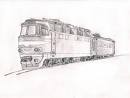 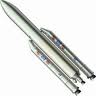 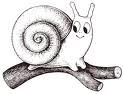 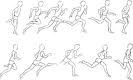 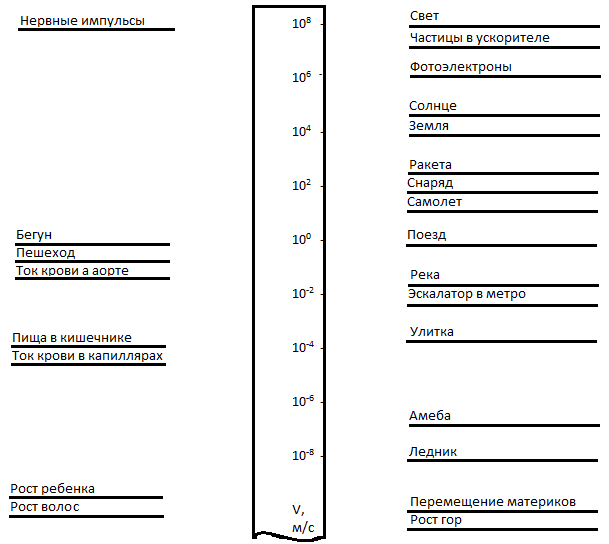 Рис.1Спецификация самостоятельной работы по физике  для 7-х классов 		по теме «Механическое движение».Назначение работы - оценить уровень усвоения знаний по теме «Механическое движение».Характеристика структуры и содержания работыРабота состоит из текста «Скорость»,  сопровождающийся  рисунком,  и 11 заданий, различающихся формой и уровнем сложности.Работа разрабатывается исходя из необходимости проверки следующих видов деятельности:1. Владение основным понятийным аппаратом школьного курса физики: 1.1 .Понимание смысла понятий.1.2. Понимание смысла физических явлений.1.3. Понимание смысла физических величин.1.4. Понимание смысла физических законов.2. Владение основами знаний о методах научного познания и экспериментальными умениями.3. Решение задач различного типа и уровня сложности.4. Понимание текстов физического содержания.В таблице приведено распределение заданий по видам деятельности в зависимости от формы заданий.Распределение заданий по видам деятельности в зависимости от формы заданий.Понимание текстов физического содержания проверяется  в 7 и 8заданиях . В этом случае для одного и того же текста формулируются вопросы, которые контролируют умения:- понимать смысл использованных в тексте физических терминов;- отвечать на прямые вопросы к содержанию текста;- отвечать на вопросы, требующие сопоставления информации из разных частей текста;- использовать информацию из текста в измененной ситуации;- переводить информацию из одной знаковой системы в другую.Распределение заданий самостоятельной работы по уровню сложностиВ работе представлены задания разного уровня сложности: базового, повышенного и высокого.Задания базового уровня включены в первую часть работы (4 задания с выбором ответа и два задания с кратким ответом) и во вторую часть (задания 7 и 8 ). Это простые задания, проверяющие усвоение наиболее важных физических понятий, явлений и законов, а также умение работать с информацией физического содержания. Задания повышенного уровня  включены во вторую часть ( задания 9 и 10). Все они направлены на проверку умения использовать понятия и законы физики для анализа различных процессов и явлений, а также умения решать качественные и расчетные задачи.Задание 11 третьей части является заданием высокого уровня сложности и проверяет умение использовать законы физики в измененной или новой ситуации при решении задач. Включение в третью часть работы заданий высокого уровня сложности позволяет дифференцировать учащихся при отборе в профильные классы. В таблице  представлено распределение заданий по уровню сложности.Распределение заданий самостоятельной работы по компетентностям.Время выполнения работыПримерное время на выполнение заданий различных частей работы составляет:для базовых заданий части 2 -3 минуты,   заданий повышенной сложности  -3 минуты;2) для каждого задания части 2 - от 2 до 5 минут;3) для задания части 3 - от 10 до 15 минут.На выполнение всей работы отводится 40 минут.План работы.Уровни сложности заданий: Б - базовый (примерный интервал процента выполнения - 60%-90%), П - повышенный (40%-70%), В -высокий (10%- 50%).Система оценивания работы.Критерии оценки выполнения задания  № 11.АБВ№Части работыЧисло заданийМаксимальный баллПроцент максимального балла за задания данной частиТип заданий1Часть16640%Задания с выбором ответа2Часть24640%Задания с кратким ответом3Часть31320%Задание  развернутым ответомИтого: 3Итого: 31115100%Виды деятельностиЧисло заданийЧисло заданийЧисло заданийЧасть 1(с выбором ответа)Часть 2(с кратким ответом)Часть 3(с развернутым ответом)1. Владение основным понятийным аппаратом школьного курса физики1.1 Понимание смысла понятий41.2 Понимание смысла физических явлений11.3 Понимание смысла физических величин111.4 Понимание смысла физических законов2. Владение основами знаний о методах научного познания и экспериментальными умениями13. Решение задач различного типа и уровня сложности14. Понимание текстов физического содержания2Итого:641УровеньсложностизаданийЧисло заданийМаксимальный  баллПроцент максимального балла за задания данного уровня сложности от максимального балла за всю работуБазовый8853%Повышенный2427%Высокий1320%Итого:2615100%№ заданияКомпетентностиКомпетентностиКомпетентности№ заданияИнформационная Коммуникативная Решения проблем1++2+3+4++5+6+7+8+9+++10+11++Обоз-Проверяемые элементы содержанияПроверяемые элементы содержанияПроверяе-УроУроПример-наче-мые  умениявеньвеньное вре-ниеслож-слож-мя вы-зада-ностиностиполненияния взаданизаданизаданияработеяя(мин.)Часть 1Часть 1Часть 1Часть 1Часть 1Часть 1Часть 11Скорость равномерного движенияСкорость равномерного движенияформулировкаББ22Определение скорости равномерного движенияОпределение скорости равномерного движенияопределениеББ23Формулы для вычисления физических величин.Формулы для вычисления физических величин.формулаББ24Равномерное и неравномерное движениеРавномерное и неравномерное движениеформулировкаББ25Соотношение между единицами скоростиСоотношение между единицами скоростивычисленияББ26Расчетная задачаРасчетная задачаББ3Часть 2Часть 2Часть 2Часть 2Часть 2Часть 2Часть 27Расчетная задачаРасчетная задачаИзвлечение информации из текста физического содержания Применение информации из текста физического содержанияББ38Расчетная задачаРасчетная задачаИзвлечение информации из текста физического содержания Применение информации из текста физического содержанияББ39Первоначальные знания определения знака проекции вектораПервоначальные знания определения знака проекции вектораПрименение информации из текста физического содержанияПП310Физические величины и приборыФизические величины и приборыФизические величины, их единицы и приборы для измерения. Использование физических явлений в технических устройствахПП4Часть 3Часть 3Часть 3Часть 3Часть 3Часть 3Часть 311 Расчетная задача (механические явления)Использование законов в измененной ситуацииИспользование законов в измененной ситуацииВ1010Всего заданий - 11, из них по типу заданий: с выбором ответа 6 , с кратким ответом- 4, с развернутым ответом - 1; по уровню сложности: Б -8,  П - 2,  В - 1. Общее время – 40 минутВсего заданий - 11, из них по типу заданий: с выбором ответа 6 , с кратким ответом- 4, с развернутым ответом - 1; по уровню сложности: Б -8,  П - 2,  В - 1. Общее время – 40 минут№  заданияОтвет1А2В3Б4Б5В6А71,3108 с81,51011 м9Если тело движется против направления оси  ОХ1034111Дано:             СИ                РешениеS = 1км        1000м           = ;t = t2  N2  -время                t1 = 1 мин.      60с                           движения автомобиляN1 = 70                             t2 =    N2 =40                           t = N2  ;        = ;  - ?Ответ:  = 29,2 м/сПредставлен правильный ответ, и приведено достаточное обоснование, не содержащее ошибок.3Представлен правильный ответ, но его обоснование некорректно или отсутствует.2Представлены корректные рассуждения, приводящие к правильному ответу, но ответ явно не сформулирован1Представлены общие рассуждения, не относящиеся к ответу на поставленный вопрос.ИЛИОтвет на вопрос неверен, независимо от того, что рассуждения правильны, неверны или отсутствуют.0